ZŠ VYŽLOVKA a OBEC VYŽLOVKA	SRDEČNĚ ZVOU SENIORY 	NAVÁNOČNÍ KONCERT S POHOŠTĚNÍMSTŘEDA 13.12. od 9:30H do 10:30hA od 16h do 16:30hV JÍDELNĚ školy NA VYŽLOVCEČeká Vás milý zpěv dětí, kulturní zážitek, pohoštění, káva, čaj a malý dáreček. Přijďte pozdravit děti a vychutnat předvánoční chvíle. Těšíme se na Vás.AKCE JE ZDARMA!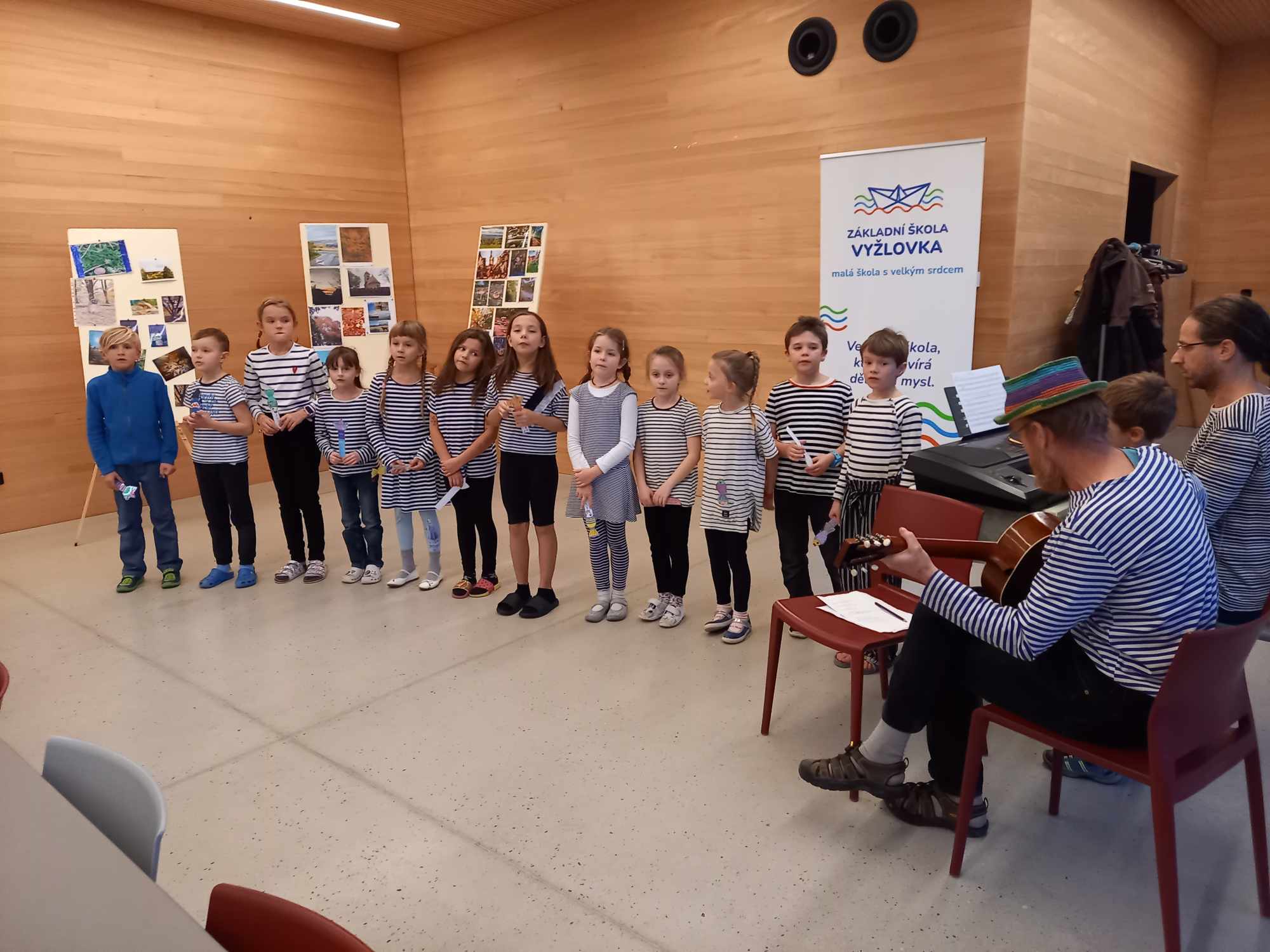 